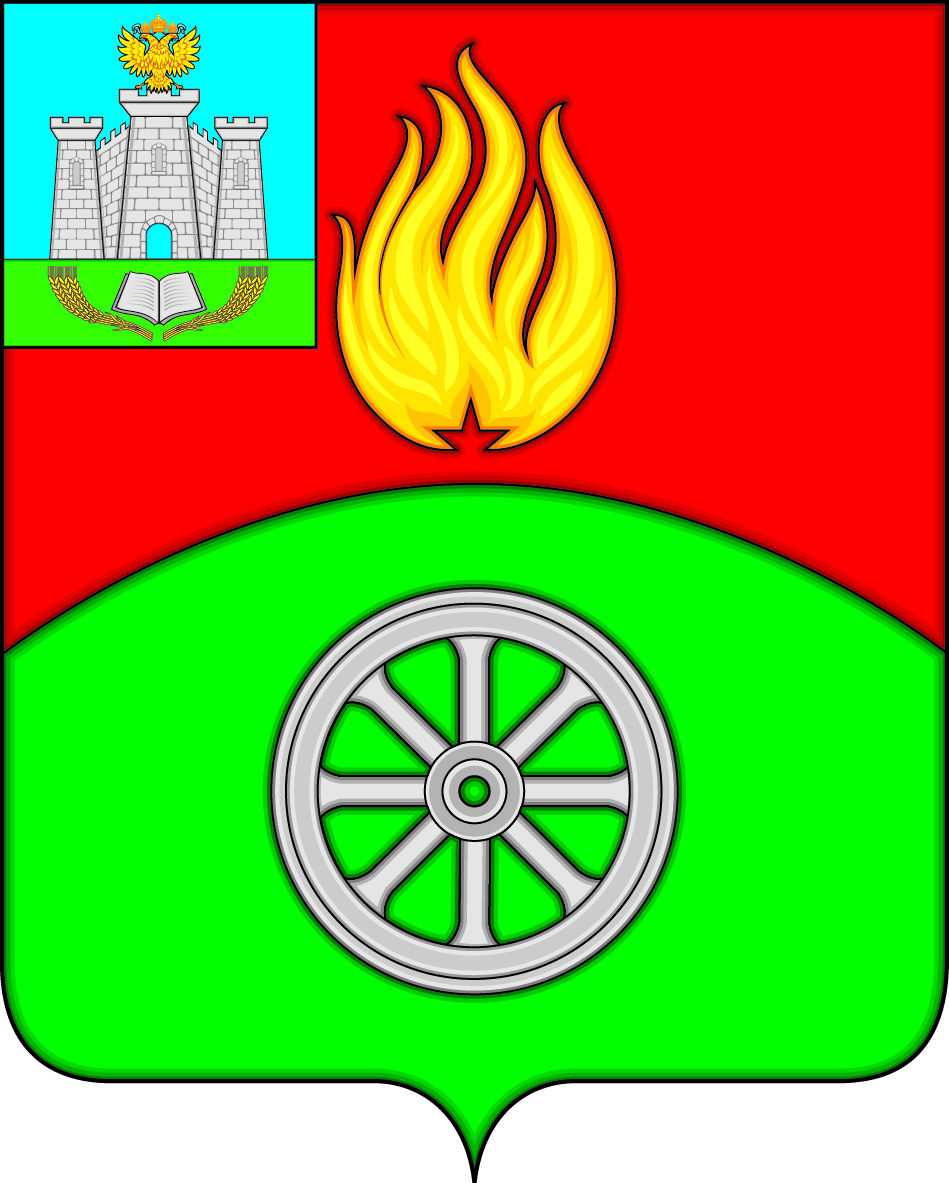  РОССИЙСКАЯ ФЕДЕРАЦИЯОРЛОВСКАЯ ОБЛАСТЬВЕРХОВСКИЙ РАЙОНАДМИНИСТРАЦИЯ ПОСЕЛКА ВЕРХОВЬЕПОСТАНОВЛЕНИЕ 28 декабря 2021 года                                                                                        № 219       п. ВерховьеО внесении изменений в постановление Администрации поселка Верховье Верховского района Орловской области от 22 ноября 2021 года № 159 «Об условиях приватизации муниципального имущества»В связи с отсутствием на рабочем месте по уважительным причинам заместителем председателя аукционной комиссии Быковской Татьяны Валерьевны, Администрация поселка Верховье Верховского района Орловской области п о с т а н о в л я е т:1. Внести в приложение 1 постановления Администрации поселка Верховье Верховского района Орловской области от 22 ноября 2021 года                      № 159 «Об условиях приватизации муниципального имущества» следующие изменения:1) вывести из состава аукционной комиссии Быковскую Татьяну Валерьевну; 2) ввести в состав аукционной комиссии Манохину Светлану Анатольевну – главного специалиста-юриста Администрации поселка Верховье, назначив заместителем председателя комиссии.2.  Настоящее постановление  вступает в силу со дня его подписания.3.  Контроль за исполнением настоящего постановления оставляю за собой.Глава поселка Верховье                                                             М.В. Величкина